ОБЛАСТНОЕ ГОСУДАРСТВЕННОЕ БЮДЖЕТНОЕ ОБЩЕОБРАЗОВАТЕЛЬНОЕ УЧРЕЖДЕНИЕ«РОВЕНЬСКАЯ СРЕДНЯЯ ОБЩЕОБРАЗОВАТЕЛЬНАЯ ШКОЛА С УГЛУБЛЕННЫМ ИЗУЧЕНИЕМ ОТДЕЛЬНЫХ ПРЕДМЕТОВ» БЕЛГОРОДСКОЙ ОБЛАСТИПРИКАЗ15 июня 2023 года                                                                     № 215/1О внесении изменений в действующую основную образовательную программу среднего общего образованияв соответствии с ФОП СООНа основании части 5 статьи 12, пункта 6 части 3 статьи 28 Федерального закона от 29.12.2012 № 273-ФЗ «Об образовании в Российской Федерации», части 4 статьи 3 Федерального закона от 24.09.2022 № 371-ФЗ«О внесении изменений в Федеральный закон "Об образовании в Российской Федерации" и статью 1 Федерального закона "Об обязательных требованиях в Российской Федерации"», приказа Министерства образования и науки Российской Федерации от 12 августа 2022 г. № 732 "О внесении изменений в федеральный государственный образовательный стандарт среднего общего образования, утвержденный приказом Министерства образования и науки Российской Федерации от 17 мая 2012 г. № 413" (в ред. от 13 сентября 2022года), приказа Министерства просвещения РФ от 23.11.2022 года №1014 «Об утверждении федеральной образовательной программы основного общего образования», в соответствии с решением педагогического совета ОГБОУ «Ровеньская СОШ с УИОП» от 31 мая 2023 года, протокол № 8, и в целях приведения ООП ООО в соответствие с ФОП ООО приказываю:Внести изменения в основную образовательную программу среднего общего образования ОГБОУ «Ровеньская  СОШ  с УИОП» (Приказ Министерства образования и науки Российской Федерации от 12 августа 2022 г. № 732 "О внесении изменений в федеральный государственный образовательный стандарт среднего общего образования, утвержденный приказом Министерства образования и науки Российской Федерации от 17 мая 2012 г. № 413" (в ред. от 13 сентября 2022года), утвержденную приказом ОГБОУ «Ровеньская СОШ с УИОП» №172 от 31.05.2022 года.В целевой радел: в пояснительную записку (приложение 1)В целевой раздел: в систему оценки достижения планируемых результатов освоения основной образовательной программы (приложение 2)В содержательный раздел: в основное содержание учебных предметов (приложение 3)В	организационный	раздел:	в	учебный	план	среднего общего образования (приложение 4)В организационный раздел: календарный учебный график (приложение 5)В организационный раздел: в систему условий (приложение 6)Утвердить изменения, внесенные в ООП СОО.(Приказ Министерства образования и науки Российской Федерации от 12 августа 2022 г. № 732 "О внесении изменений в федеральный государственный образовательный стандарт среднего общего образования, утвержденный приказом Министерства образования и науки Российской Федерации от 17 мая 2012 г. № 413" (в ред. от 13 сентября 2022года), в соответствие с ФОП ООО.Контроль исполнения настоящего приказа оставляю за собой.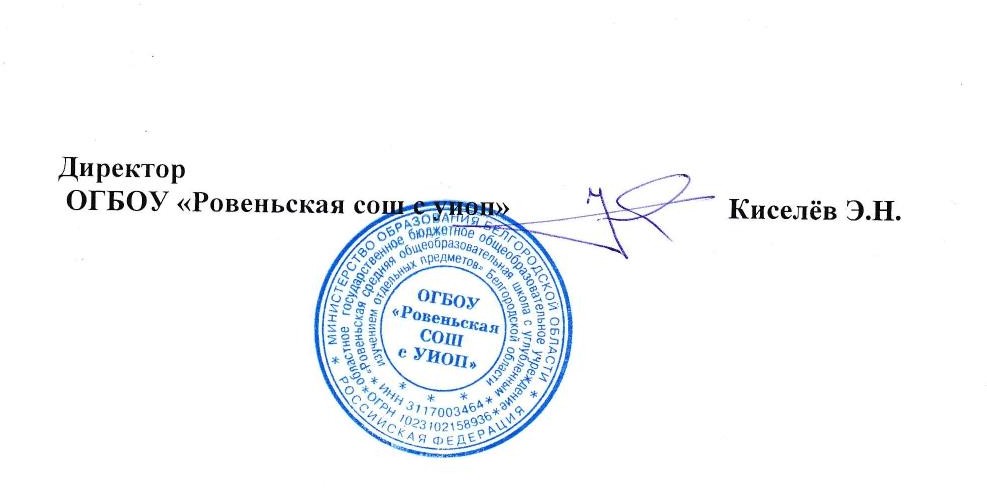 Приложение 1 к приказу ОГБОУ «Ровеньская СОШ с УИОП»№215/1 от 15.06.2023 года1.Целевой раздел 1.1.Пояснительная запискаПри разработке ООП СОО предусмотрено непосредственное применение при реализации обязательной части ООП ООО федеральных рабочих программ по учебным предметам «Русский язык», «Литература», «История», «Обществознание», «География», «Основы безопасности жизнедеятельности».Федеральные рабочие программы по остальным учебным предметам могут использоваться в качестве основы для разработки педагогическими работниками рабочих программ по учебным предметам.В этом случае необходимо соблюдать условие, что содержание и планируемые результаты разработанных образовательной организацией образовательных программ должны быть не ниже соответствующих содержания и планируемых результатов федеральных основных общеобразовательных программ.Целями реализации ООП СОО в соответствии с ФОП ООО являются:формирование российской гражданской идентичности обучающихся;воспитание и социализация обучающихся, их самоидентификация посредством личностно и общественно значимой деятельности, социального и гражданского становления;преемственность основных образовательных программ дошкольного, начального общего, основного общего, среднего общего, профессионального образования;организация учебного процесса с учетом целей, содержания и планируемых результатов среднего общего образования, отраженных в ФГОС СОО;формирование навыков самостоятельной учебной деятельности обучающихся на основе индивидуализации и профессиональной ориентации содержания среднего общего образования;подготовка обучающегося к жизни в обществе, самостоятельному жизненному выбору, продолжению образования и началу профессиональной деятельности;организация деятельности педагогического коллектива по созданию индивидуальных программ и учебных планов для одаренных, успешных обучающихся и (или) для обучающихся социальных групп, нуждающихся в особом внимании и поддержке.Достижение поставленных целей реализации ФОП СОО предусматривает решение следующих основных задач:формирование у обучающихся нравственных убеждений, эстетического вкуса и здорового образа жизни, высокой культуры межличностного и межэтнического общения, овладение основами наук, государственным языком Российской Федерации, навыками умственного и физического труда, развитие склонностей, интересов, способностей к социальному самоопределению;обеспечение планируемых результатов по освоению обучающимся целевых установок, приобретению знаний, умений, навыков, определяемых личностными, семейными, общественными, государственными потребностями и возможностями обучающегося, индивидуальными особенностями его развития и состояния здоровья;обеспечение преемственности основного общего и среднего общего образования;достижение планируемых результатов освоения ФОП СОО всеми обучающимися, в том числе обучающимися с ограниченными возможностями здоровья (далее - ОВЗ);обеспечение доступности получения качественного среднего общего образования;выявление и развитие способностей обучающихся, в том числе проявивших выдающиеся способности, через систему клубов, секций, студий и других, организацию общественно полезной деятельности;организация интеллектуальных и творческих соревнований, научно-технического творчества и проектно-исследовательской деятельности;участие обучающихся, их родителей (законных представителей), педагогических работников в проектировании и развитии социальной среды образовательной организации;включение обучающихся в процессы познания и преобразования социальной среды (населенного пункта, района, города) для приобретения опыта реального управления и действия;организация социального и учебно-исследовательского проектирования, профессиональной ориентации обучающихся при поддержке педагогов, психологов, социальных педагогов, сотрудничество с базовыми организациями, организациями профессионального образования, центрами профессиональной работы;создание условий для сохранения и укрепления физического, психологического и социального здоровья обучающихся, обеспечение их безопасности.Приложение 2 к приказу ОГБОУ «Ровеньская СОШ с УИОП»№215/1 от 15.06.2023 годаЦелевой раздел1.3.	Система	оценки	достижения	планируемых	результатов	освоения основной образовательной программыВнутренняя оценка включает:стартовую диагностику;текущую и тематическую оценку;психолого-педагогическое наблюдение;внутренний мониторинг образовательных достижений обучающихся.Внешняя оценка включает:независимую оценку качества образования;мониторинговые исследования муниципального, регионального и федерального уровней..Для оценки предметных результатов освоения ООП СОО используются критерии: знание и понимание, применение, функциональность.Обобщенный критерий "знание и понимание" включает знание и понимание роли изучаемой области знания и (или) вида деятельности в различных контекстах, знание и понимание терминологии, понятий и идей, а также процедурных знаний или алгоритмов.Обобщенный критерий "применение" включает:использование изучаемого материала при решении учебных задач, различающихся сложностью предметного содержания, сочетанием универсальных познавательных действий и операций, степенью проработанности в учебном процессе;использование специфических для предмета способов действий и видов деятельности по получению нового знания, его интерпретации, применению и преобразованию при решении учебных задач (проблем), в том числе в ходе поисковой деятельности, учебно-исследовательской и учебно-проектной Обобщенный критерий "функциональность" включает осознанное использование приобретенных знаний и способов действий при решении внеучебных проблем, различающихся сложностью предметного содержания, читательских умений, контекста, а также сочетанием когнитивных операций.Оценка функциональной грамотности направлена на выявление способности обучающихся применять предметные знания и умения во внеучебной ситуации, в реальной жизни.Содержательный разделПриложение 3 к приказу ОГБОУ «Ровеньская СОШ с УИОП»№215/1 от 15.06.2023 года2.2. Основное содержание учебных предметов (см. «Единое содержание общего	образования»	по	адресу https://edsoo.ru/Rabochie_programmi_po_uch.htmОрганизационный разделПриложение 4 к приказу ОГБОУ «Ровеньская СОШ с УИОП»№215/1 от 15.06.2023 годаУчебный план основного общего образованияДля удобства образовательной команды школы, снижения документарной нагрузки разработан онлайн-сервис - Конструктор учебных планов https://edsoo.ru/Konstruktor_uchebnih_pla.htm.На основании статьи 2 Федерального закона № 273-ФЗ разработка учебного плана является частью образовательной программы и относится к компетенции конкретной образовательной организации.Соответствующий вариант федерального учебного плана является основой для разработки учебного плана образовательной организации с учетом интересов участников образовательных отношений, условий и возможностей образовательной организации.3. Организационный разделПриложение 5 к приказу ОГБОУ «Ровеньская СОШ с УИОП»№215/1 от 15.06.2023 года3.2.1. Календарный учебный графикФедеральный календарный учебный график устанавливает также начало и окончание учебного года, продолжительность учебных четвертей и каникул, продолжительность уроков, перемен и распределение образовательной недельной нагрузки на обучающихся в рамках 34 недельного учебного года (исключение может составлять только учебное планирование в 1 классе-33 учебных недель, а также в 9 и 11 классах – исходя из единого расписания проведения государственной итоговой аттестации).В федеральном календарном учебном графике понятие «учебная неделя» соотносится с понятием «рабочая неделя» (установленная трудовым законодательством продолжительность работы в течение календарной недели).При этом школа вправе самостоятельно разработать календарный учебный график, учитывая возможность реализации рабочих программ учебных предметов.3. Организационный раздел.Приложение 6 к приказу ОГБОУ «Ровеньская СОШ с УИОП»№215/1 от 15.06.2023 года3.3. Система условий реализации основной образовательной программы Обеспечение материально-технических условий реализации ООП СООпроизводить в соответствии с приказом Министерства просвещения РФ от 6 сентября 2022г. №804 «Об утверждении перечня средств обучения и воспитания, соответствующих современным условиям обучения, необходимых при оснащении общеобразовательных организаций в целях реализации мероприятий государственной программы Российской Федерации "Развитие образования", а также определении норматива стоимости оснащения одного места обучающегося указанными средствами обучения и воспитания".